Bachillerato en Educación con énfasis en Enseñanza Especial 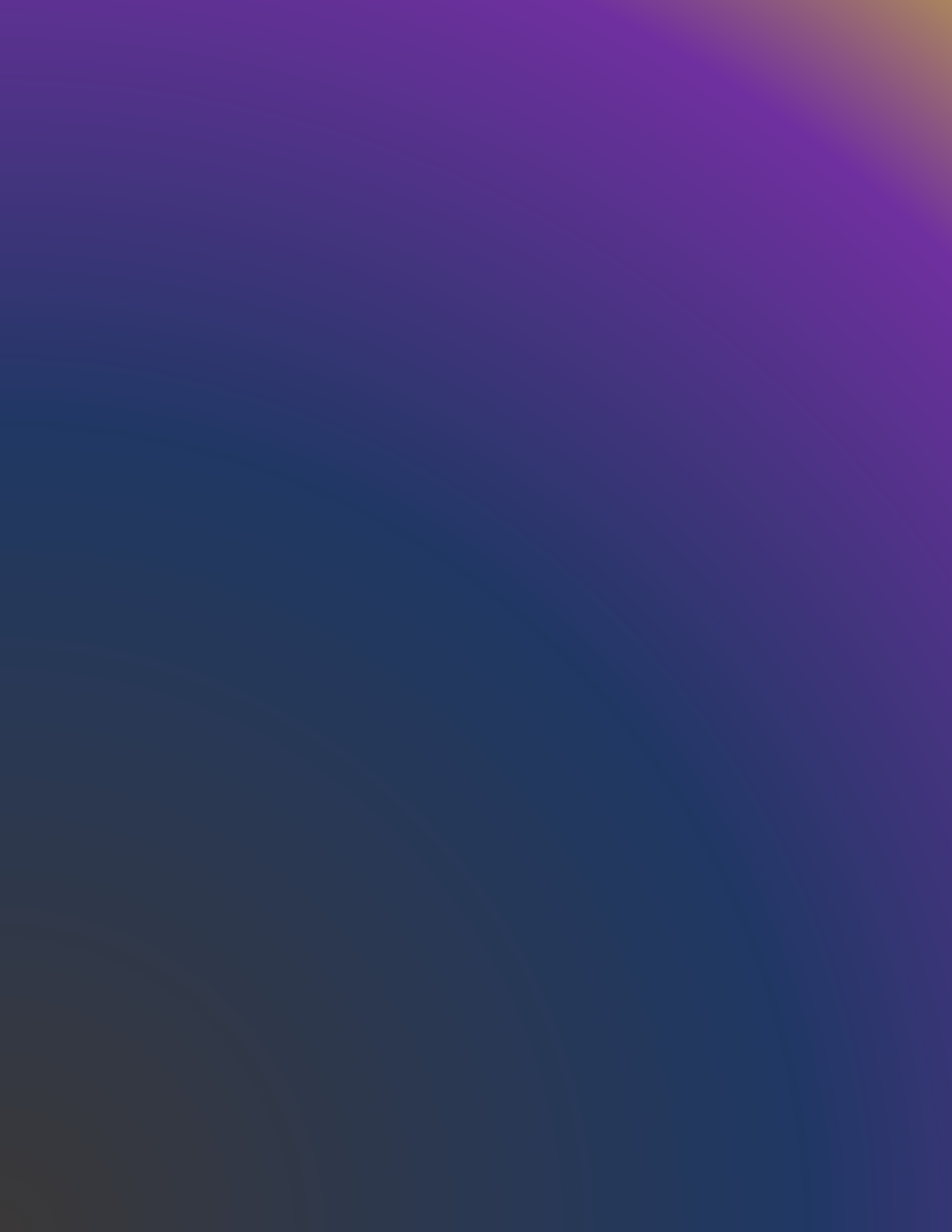 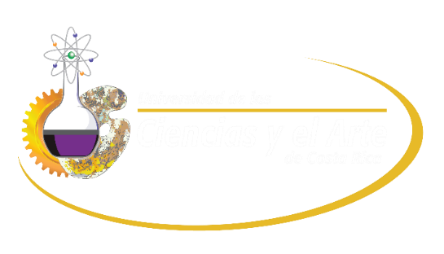 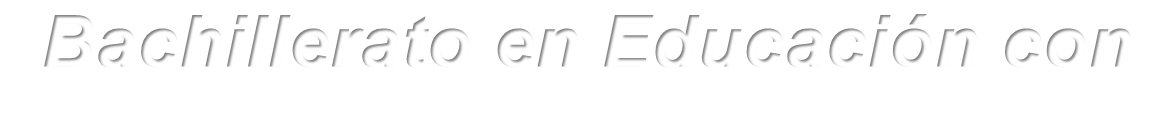 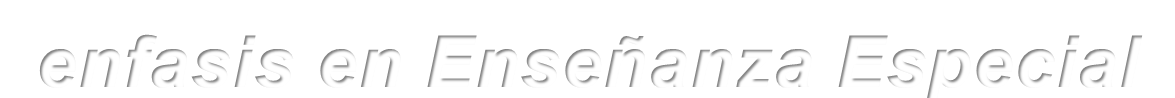 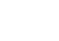 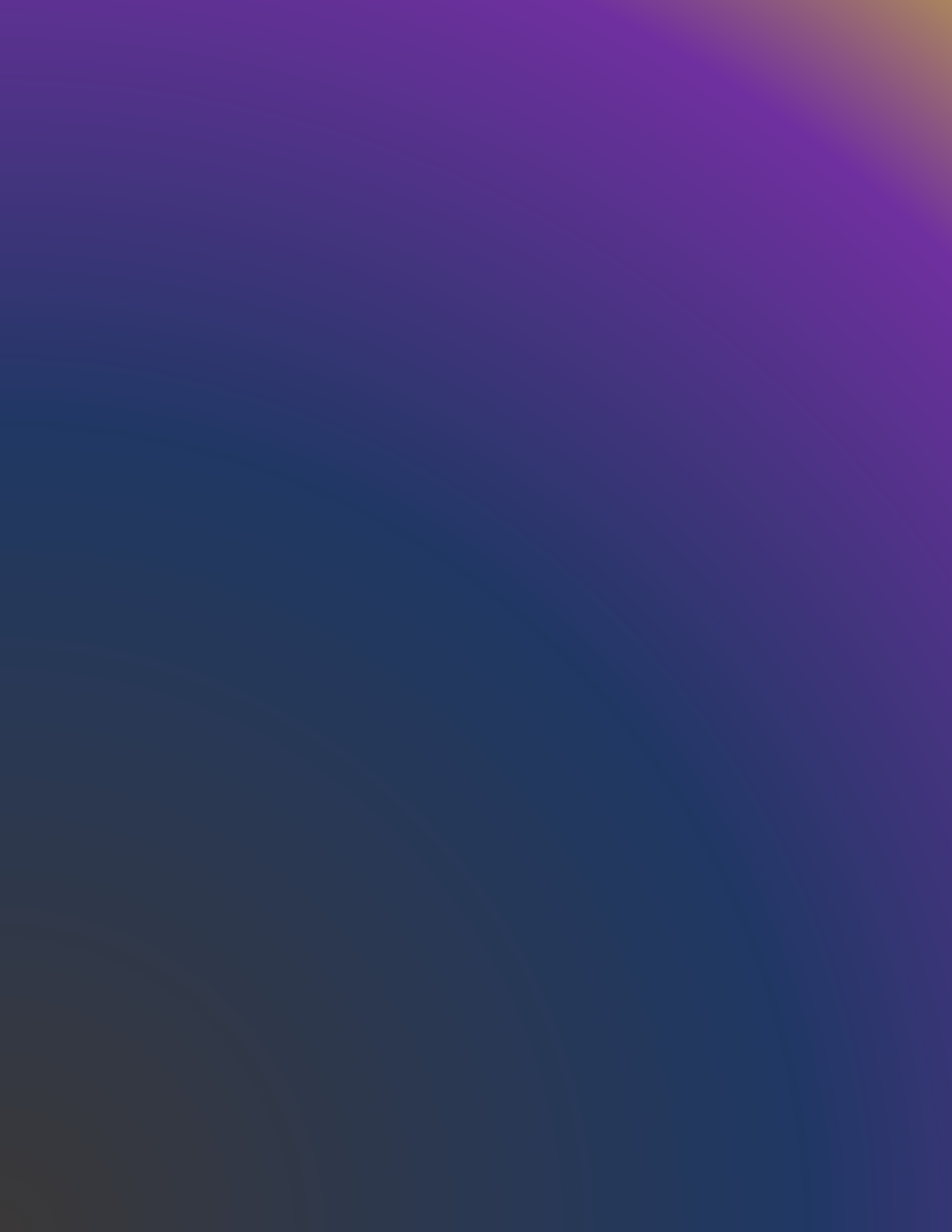 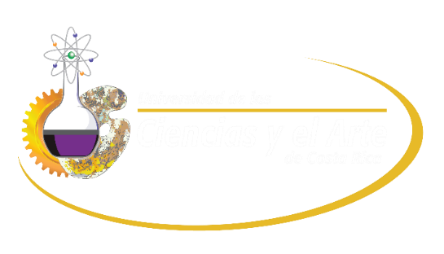 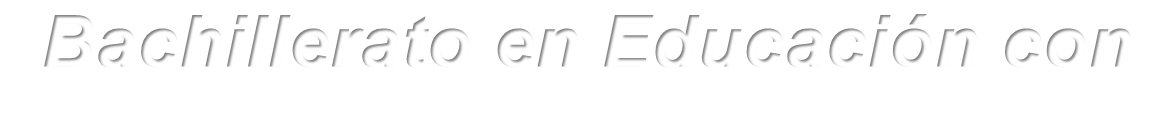 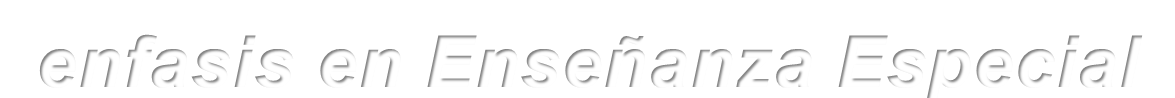 HORARIO SEGUNDO CUATRIMESTRE CUARIMESTRE 2024MATERIARequisitoHORARIOHORARIOHORARIOEd 01  Redacción y OrtografíaBach.Miércoles: 6:00 p.m.Miércoles: 6:00 p.m.Miércoles: 6:00 p.m.Ed 02  Metodología de la InvestigaciónBach.Miércoles: 8:00 p.m.Miércoles: 8:00 p.m.Miércoles: 8:00 p.m.Ed 03  EstadísticaBach.Sábado: 8:00 a.m.Sábado: 8:00 a.m.Sábado: 8:00 a.m.Ed 04  ComputaciónBach.Sábado: 10:00 a.m.Sábado: 10:00 a.m.Sábado: 10:00 a.m.MATERIARequisitoHORARIOHORARIOHORARIOEd 05  Fundamentos Históricos y Filosóficos de la EducaciónBach.Lunes: 6:00 p.m.Lunes: 6:00 p.m.Lunes: 6:00 p.m.Ed 06  Inglés IBach.Lunes: 8:00 p.m.Lunes: 8:00 p.m.Lunes: 8:00 p.m.Ed 07  Currículo IBach.Bach.Bach.  Martes: 8:00 p.m.  Martes: 8:00 p.m.Ed 33 Necesidades Educativas  Especiales IBach.Bach.Bach.   Martes: 6:00 p.m.   Martes: 6:00 p.m.MATERIARequisitoHORARIOHORARIOHORARIOEd 10  Nutrición y SaludBach.Lunes: 8:00 p.m.Lunes: 8:00 p.m.Lunes: 8:00 p.m.Ed 09  Ingles IIEd 06Lunes: 600 p.m.Lunes: 600 p.m.Lunes: 600 p.m.Ed 34  Necesidades Educativas Especiales IIEd 33Martes: 8:00 p.m.Martes: 8:00 p.m.Martes: 8:00 p.m.Ed 11  Currículo IIEd 07Martes: 6:00 p.m.Martes: 6:00 p.m.Martes: 6:00 p.m.MATERIARequisitoHORARIOHORARIOHORARIOEd 12  Tecnología EducativaBach.      Miércoles. 8:00 p.m.      Miércoles. 8:00 p.m.      Miércoles. 8:00 p.m.Ed 15  Materiales DidácticosBach. Jueves: 6:00 p.m. Jueves: 6:00 p.m. Jueves: 6:00 p.m.Ed 35  Psicología GeneralBach.      Miércoles. 6:00 p.m.      Miércoles. 6:00 p.m.      Miércoles. 6:00 p.m.MATERIARequisitoHORARIOHORARIOHORARIOEd 18  Impostación de la VozBach.    Viernes: 6:00 p.m.    Viernes: 6:00 p.m.    Viernes: 6:00 p.m.Ed 19  Sociología EducativaBach.    Jueves: 8:00 p.m.    Jueves: 8:00 p.m.    Jueves: 8:00 p.m.MATERIARequisitoRequisitoHORARIOHORARIOEd 30   Seminario de Práctica DocenteEd 38, Ed 39, Ed 40, Ed 41Ed 38, Ed 39, Ed 40, Ed 41Sábado 10:00 a.m.Sábado 10:00 a.m.NOTA: Los Cursos pueden variar de modalidad, según la cantidad de estudiantes.NOTA: Los Cursos pueden variar de modalidad, según la cantidad de estudiantes.NOTA: Los Cursos pueden variar de modalidad, según la cantidad de estudiantes.NOTA: Los Cursos pueden variar de modalidad, según la cantidad de estudiantes.NOTA: Los Cursos pueden variar de modalidad, según la cantidad de estudiantes.